Year 6 Science Knowledge Organiser – Animals including HumansThe Circulatory System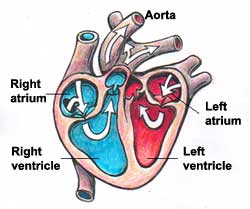 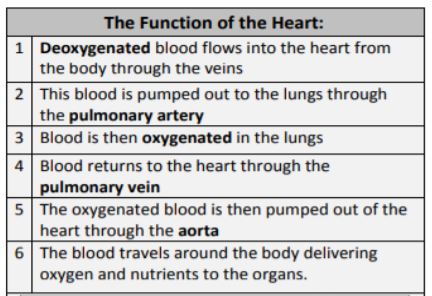 Key QuestionsHow does blood move around the body?What are the key parts of the circulatory system?What happens to the circulatory system during exercise?What effects do lifestyle choices have on my health?What are the roles of some of the organs in my body? How are nutrients transported around the body?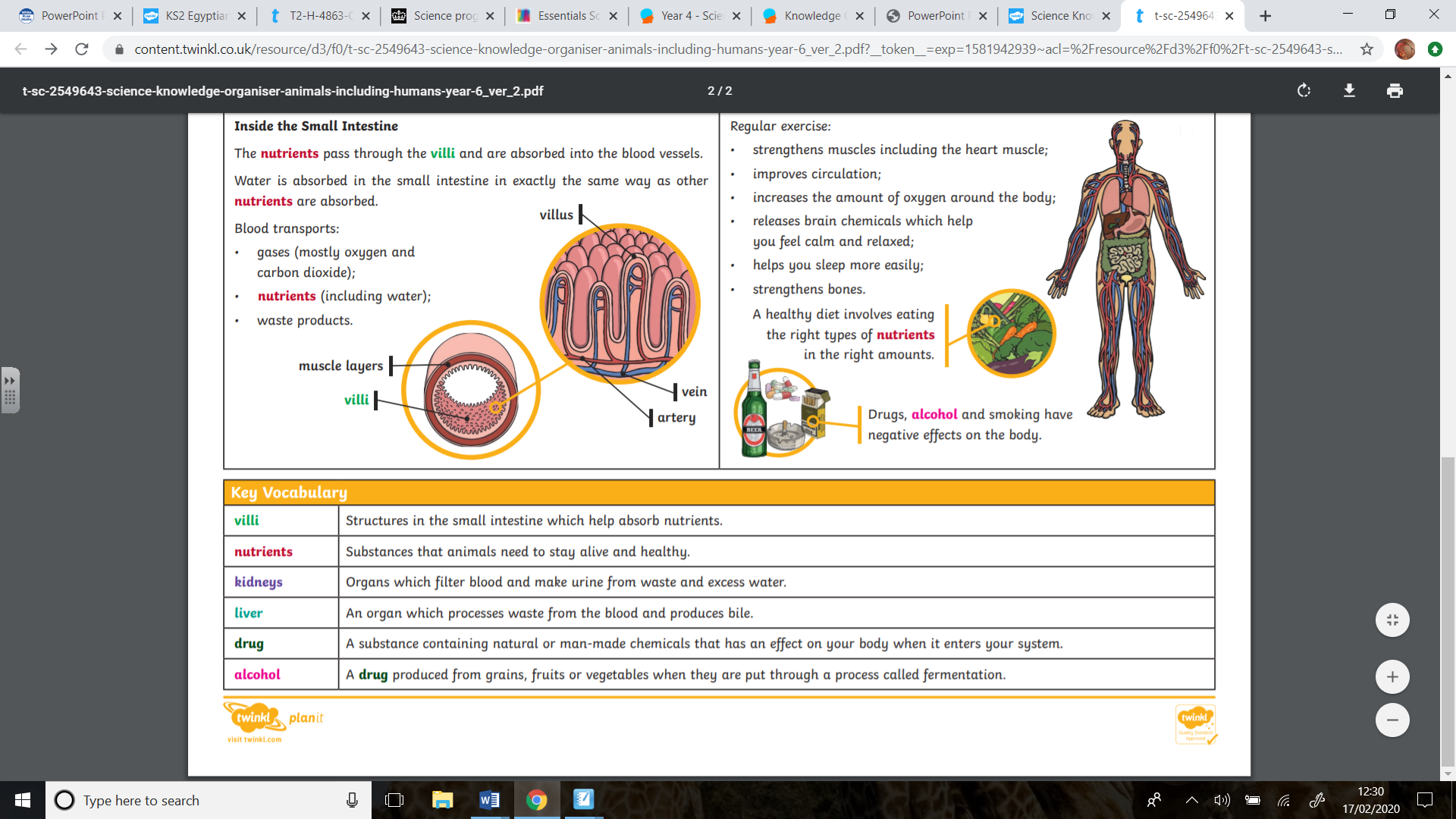 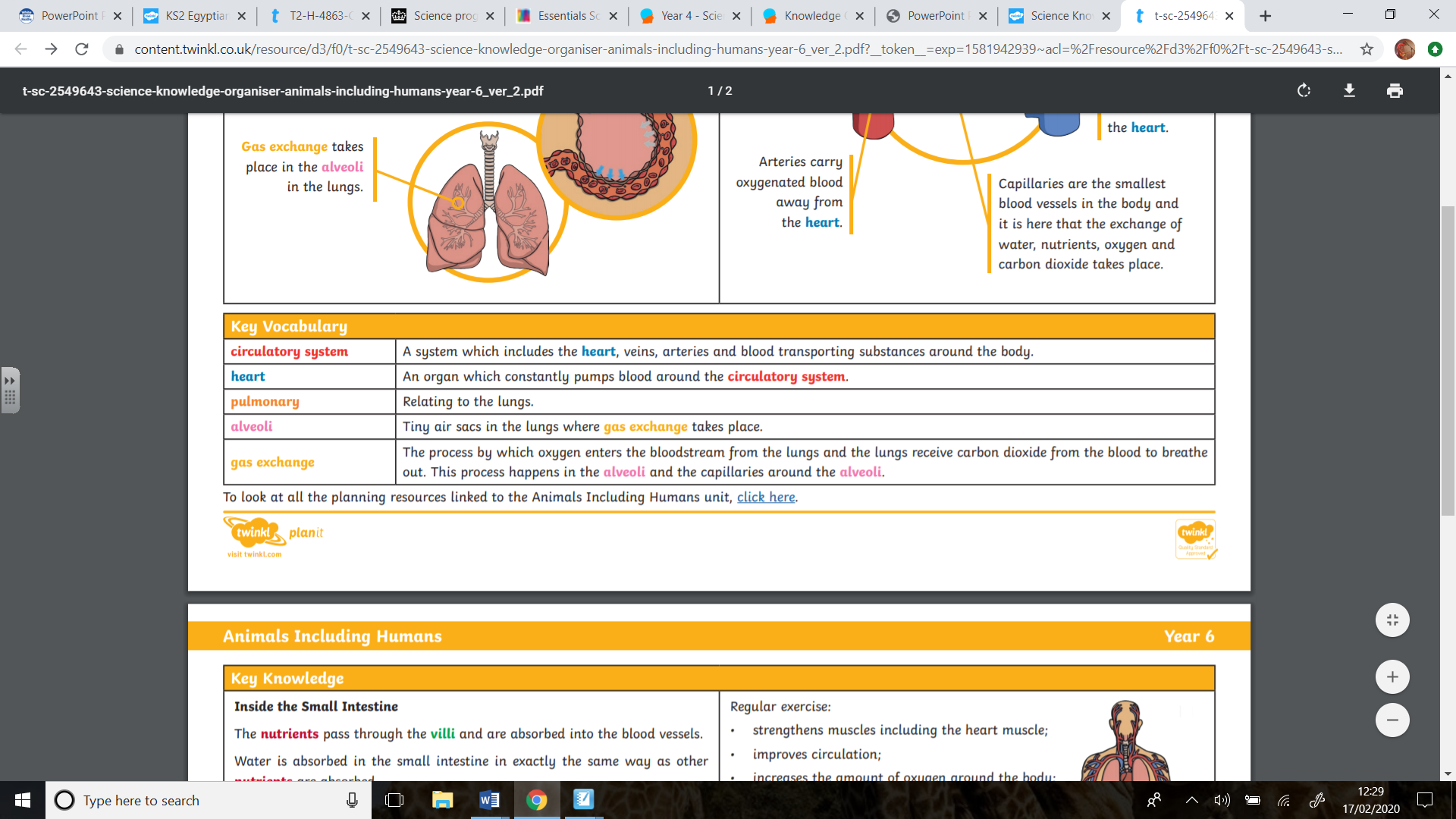 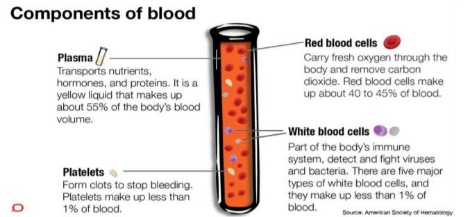 